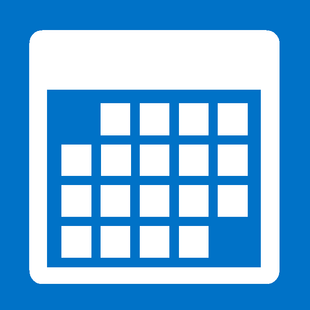 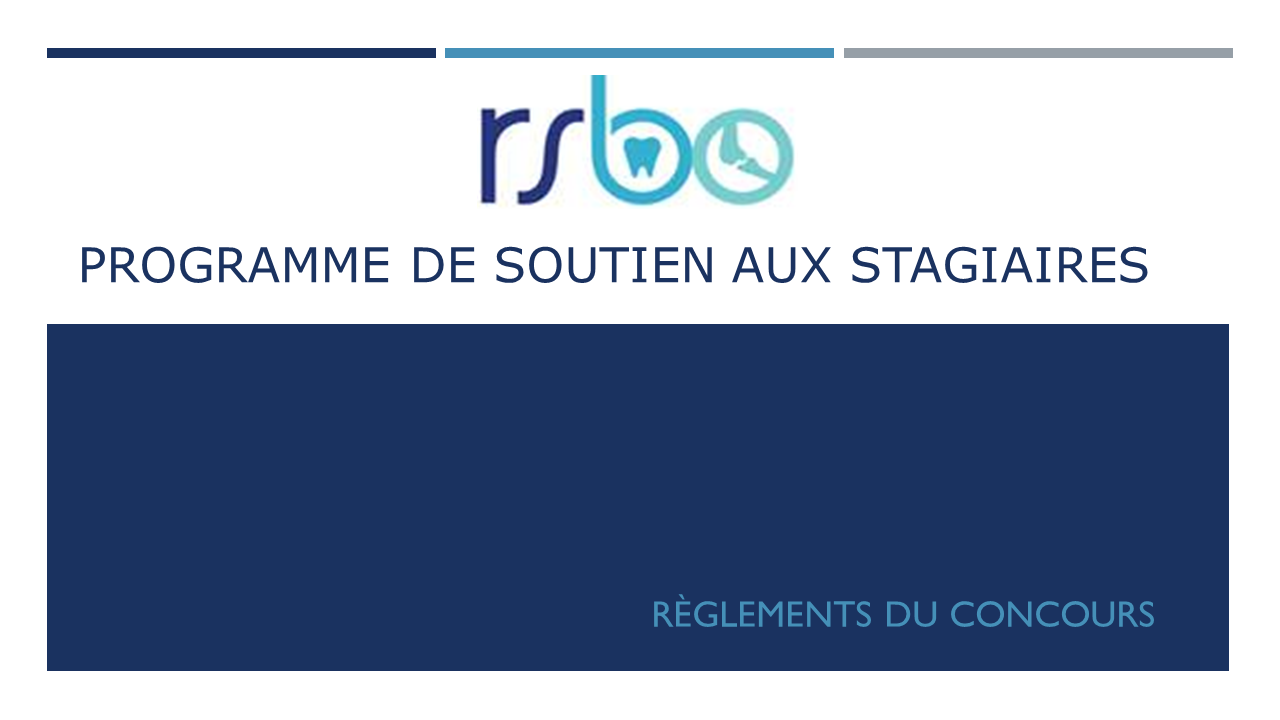 Échéance du concours : 01 octobre 2022 à 17hLes résultats seront annoncés en décembre 2022Le Réseau de recherche en Santé Buccodentaire et Osseuse est fier d’apporter un support financier aux cliniciens et scientifiques de demain. Notre programme de soutien aux étudiants et stagiaires a pour but de promouvoir des projets multidisciplinaires permettant des collaborations avec des experts en recherche fondamentale, clinique et épidémiologique. Bien que ce ne soit pas un critère essentiel, nous encourageons les candidats à présenter des projets de recherche multisectoriels et/ou interdisciplinaires.Le RSBO offre des compléments de bourses de 5 000$ à la maitrise, et de 10 000$ au doctorat et au postdoctorat. Critères d’admissibilité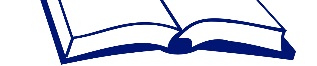 Être un(e) étudiant(e) inscrit(e) dans un programme de maîtrise, de doctorat ou être engagé(e) comme stagiaire postdoctoral d'une université québécoise.Le/la stagiaire doit être supervisé(e) ou co-supervisé(e) par un membre régulier du Réseau de recherche en santé buccodentaire et osseuse. Présenter un projet cadrant avec les priorités de recherche du Réseau et conforme aux règles d'éthique en vigueur dans l'institution associée à la recherche;Le soutien offert est cumulatif jusqu’à concurrence d'un montant équivalent à ce que donnent les organismes subventionnaires (18 000 $ à la maitrise et 21 000 $ au doctorat)Un(e) étudiant(e) est éligible à recevoir un maximum de deux octrois (consécutifs ou non) dans le cadre de ce concours. Lorsque qu’une deuxième demande est soumise, l’étudiant(e) devra démontrer que des efforts ont été mis à l’obtention d’une bourse d’étude provenant d’autres organismes subventionnaires;Les boursiers seront invités à se joindre au groupe d’étudiants et stagiaires du RSBO (AGORA) dont la mission est d’organiser des évènements d’intérêt pour les membres étudiants du réseau (ateliers, séminaires).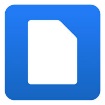  Documents requisPOUR LES ÉTUDIANTS DE MAITRISE :Le formulaire de demande (format Word) doit être accompagné du CV et la narration vidéo :Une description du projet VIDÉO : Une narration vidéo sur PowerPoint de 5min, explicative de votre projet (pas de nom sur la diapo). L’évaluateur va évaluer Originalité du projet, capacité de présentation, clarté des objectifs, habilité à transmettre l’information scientifique. Note : Afin d’éviter le conflit d’intérêt, svp n’identifiez pas votre superviseur immédiat sur les diapositives.Un CV de type biosketch (4 pages maximum), incluant les rubriques suivantes :Formation : diplômes obtenus, discipline, université, annéeBourses obtenues:  organismes, année, montant octroyé (cf. tableau formulaire d’application)Prix et distinctions (cf. tableau formulaire d’application)Présentations orales et par affiches: auteurs, titre, congrès, lieu, année (cf. tableau formulaire d’application)Publications: auteurs, titre, revue, année (cf. tableau formulaire d’application)Autres expériences personnelles (bénévolat, implication dans la vie étudiante), professionnelles (travail) ou activités cliniques ou de recherche. Si vous avez déjà reçu un complément de bourse du RSBO l’année précédente, veuillez indiquer sur une feuille à part la liste des bourses auxquelles vous avez postulé au cours de l'année. Si aucune demande n'a été faite, expliquez pourquoi.II - POUR LES ÉTUDIANTS DE DOCTORAT OU DE POSTDOCTORATLe formulaire de demande (format Word) doit être accompagné d'un seul document en format PDF comprenant :Une lettre de recommandation du directeur ou de la directrice de recherche
Une description du projet (1000 mots) + références), incluant :Contexte / Justification du projetObjectifs / HypothèsesMéthodologie Calendrier et faisabilité du projetImpact et originalité du projet
Un CV de type biosketch (4 pages maximum), incluant les rubriques suivantes :Formation : diplômes obtenus, discipline, université, annéeBourses obtenues:  organismes, année, montant octroyé (cf. tableau formulaire d’application)Prix et distinctions (cf. tableau formulaire d’application)Présentations orales et par affiches: auteurs, titre, congrès, lieu, année (cf. tableau formulaire d’application)Publications: auteurs, titre, revue, année (cf. tableau formulaire d’application)Autres expériences de travail, activités cliniques ou de recherche Si vous avez déjà reçu un complément de bourse du RSBO l’année précédente, veuillez indiquer sur une feuille à part la liste des bourses auxquelles vous avez postulé au cours de l'année. Si aucune demande n'a été faite, expliquez pourquoi.
Pour les postdocs seulement (500 mots),: Une description de votre plan de carrière et une justification de votre choix de laboratoire (expliquez dans quelle mesure il vous permettra d’atteindre vos objectifs de carrière). Les documents doivent être transmis par courriel à :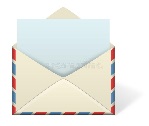 Intissar Abbaoui
Coordonnatrice/GestionnaireRéseau de recherche en Santé Buccodentaire et Osseuse
intissar.abbaoui@mcgill.ca 